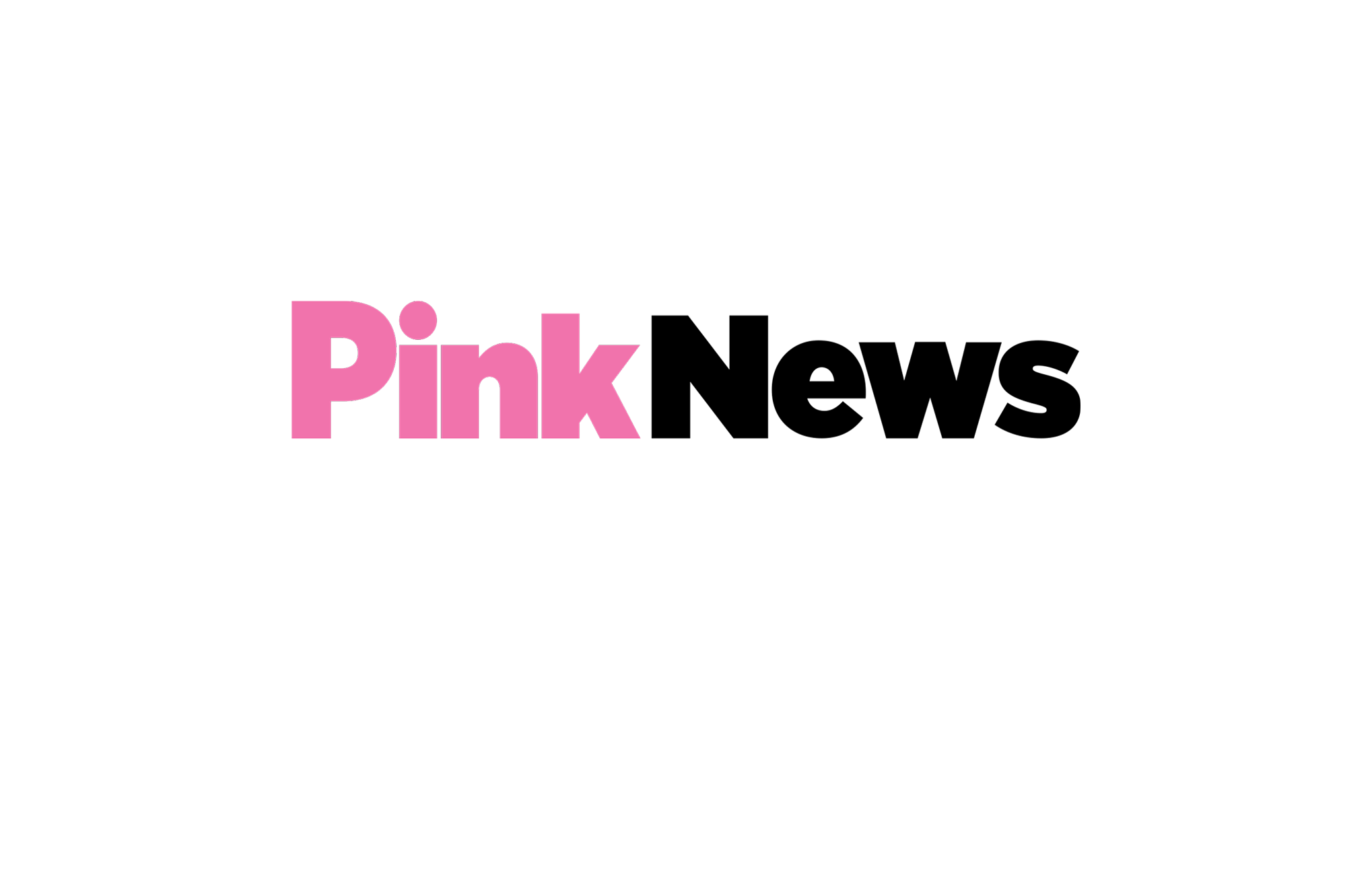 Corporate Role Model Award Nomination FormThe annual PinkNews Awards evening recognises the contributions of politicians, campaigners, charities, businesses, public sector employers, broadcasters and journalists towards achieving LGBT+ equality at home and overseas. The Corporate Role Model Award is a new award for the 2018 Awards that seeks to highlight the individuals working to improve LGBT+ equality in their workforce. This can include work in internal LGBT+ networks, as well as work with LGBT+ organisations and initiatives outside the workplace that are making a difference in their industry or community. Individuals may nominate themselves, or be nominated by others.The PinkNews Awards evening will be held on Wednesday 17th October 2018 in Westminster, London. Should the individual be shortlisted for the Corporate Role Model Award, the individual will receive one complimentary invitation to attend the Awards. There are limited table packages available, as well as additional tickets, however there are very limited places so early booking is recommended. There is no cost to submit a nomination. For individuals interested in having their LGBT+ efforts and achievements celebrated, the first step is to enter a nomination by answering the questions below.  The nomination will then be assessed by a judging panel which consists of members of the PinkNews team and leading politicians, business and community leaders. 
To put yourself or another individual forward to be considered for an award please answer the questions below providing as much information as possible. The deadline to complete this nomination form is Friday 27th April 2018. Please email the completed form and attach any relevant evidence to support your nomination in an email to nominations@pinknews.co.uk We wish you the best of luck with your nomination. Please do not hesitate to get in touch if you have any further questions. Thank you for completing your nomination. Individual's name: Your name (if different): Individual's job title/position: Your email address:Your contact number: What LGBT+ work has this individual been spearheading within their organisation?(300-500 words)What LGBT+ initiatives or organisations is this individual involved with outside of work?(300-500 words)What impact has this individual had on their community, industry, peers and employees through their work?(max 300 words)Please provide testimonials from fellow LGBT+ colleagues or community members.